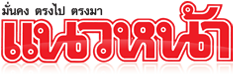 ข่าวประจำวันจันทร์ที่ 8 กุมภาพันธ์ 2559 (หน้าที่ 21)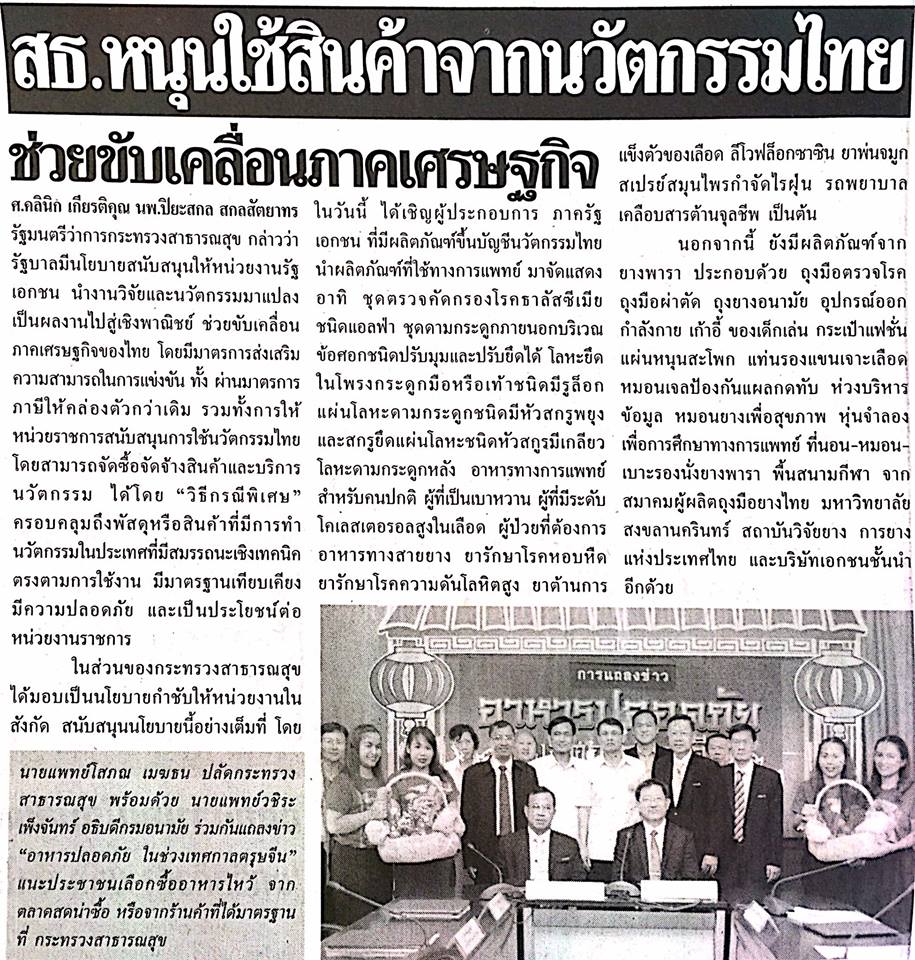 ข่าวประจำวันจันทร์ที่ 8 กุมภาพันธ์ 2559 (หน้าที่ 21)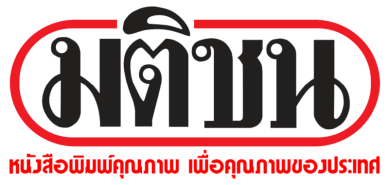 ข่าวประจำวันจันทร์ที่ 8 กุมภาพันธ์ 2559 (หน้าที่ 26)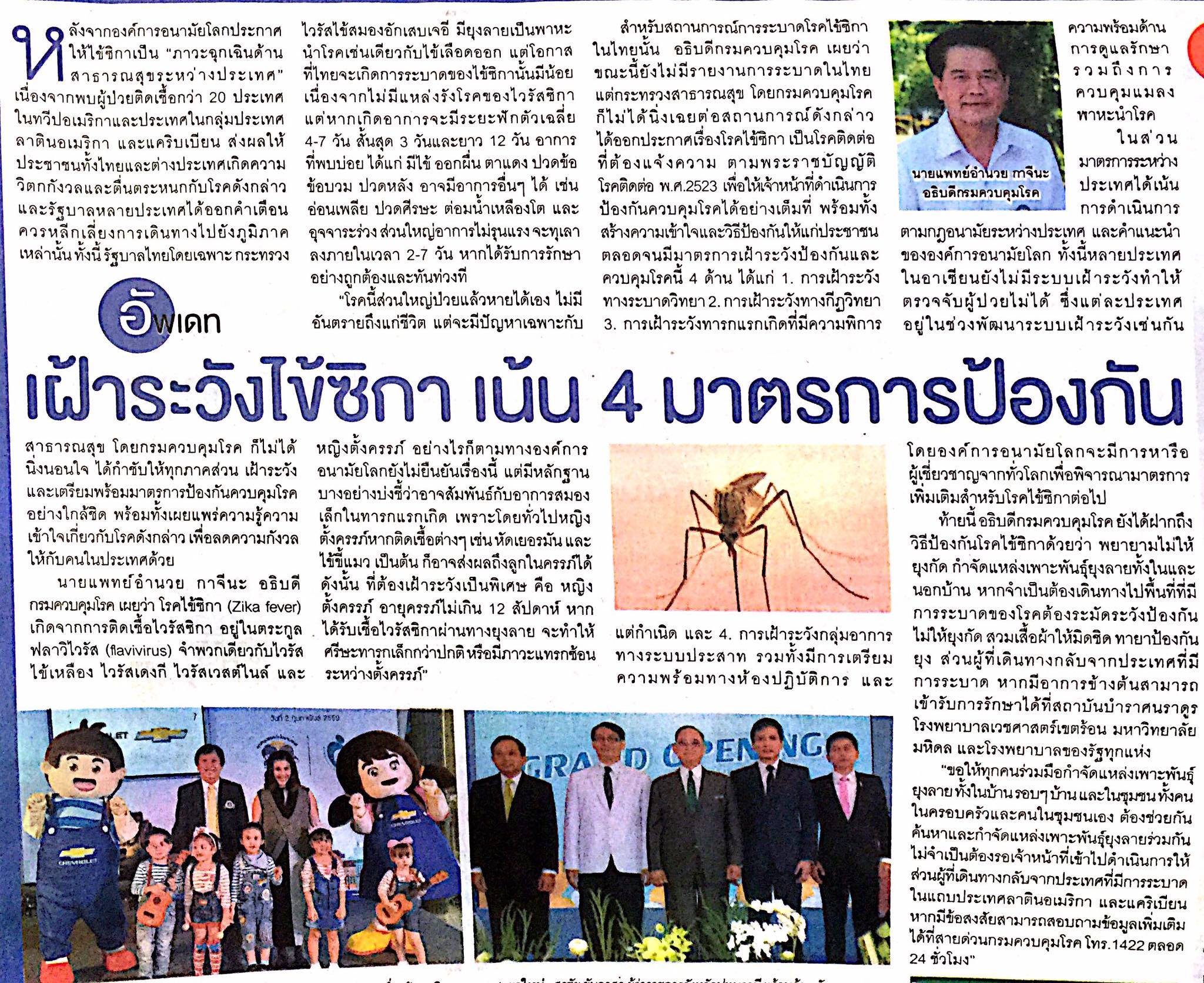 ข่าวประจำวันจันทร์ที่ 8 กุมภาพันธ์ 2559 (หน้าที่ 10)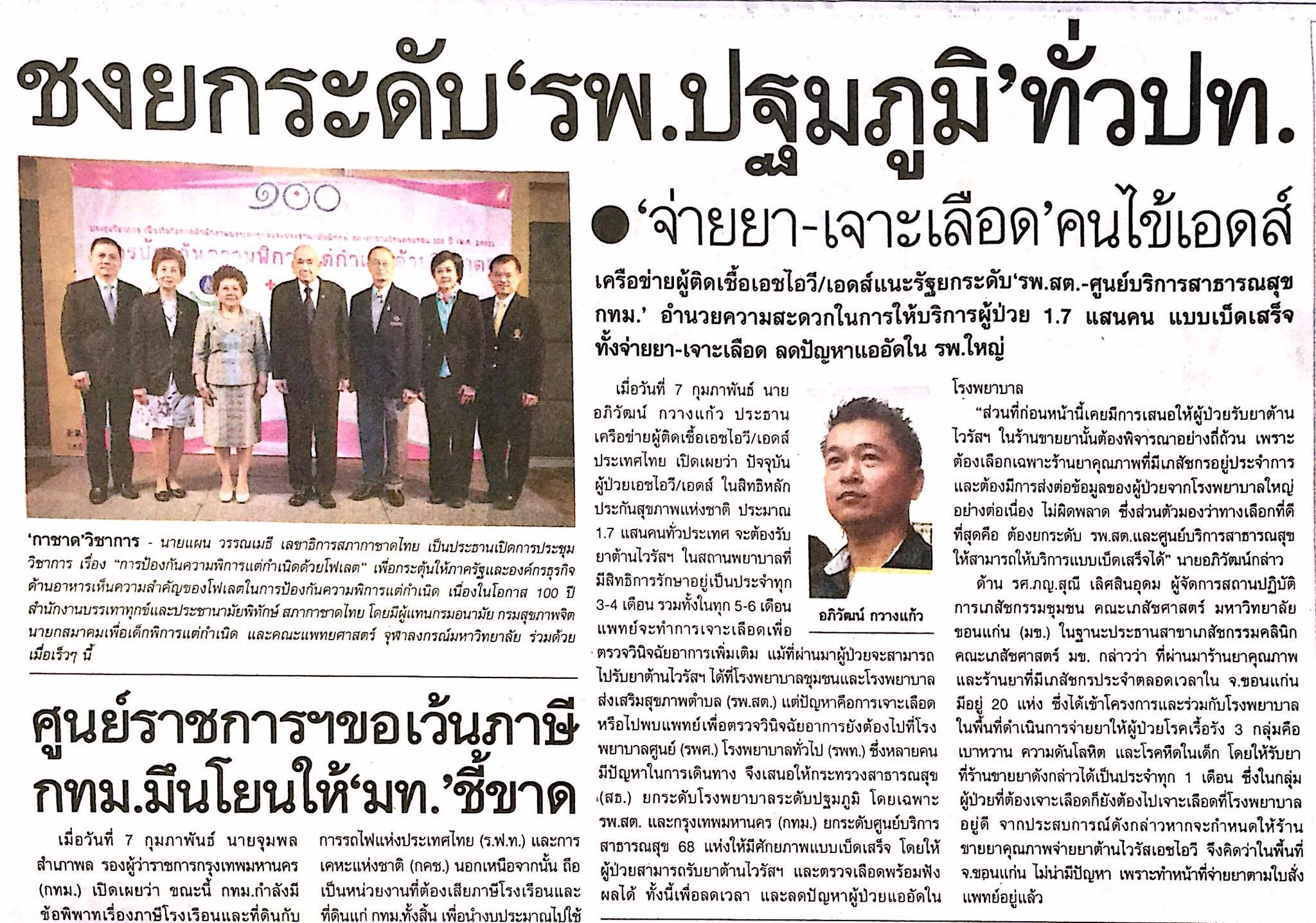 